До изменения документа «Корректировка долга»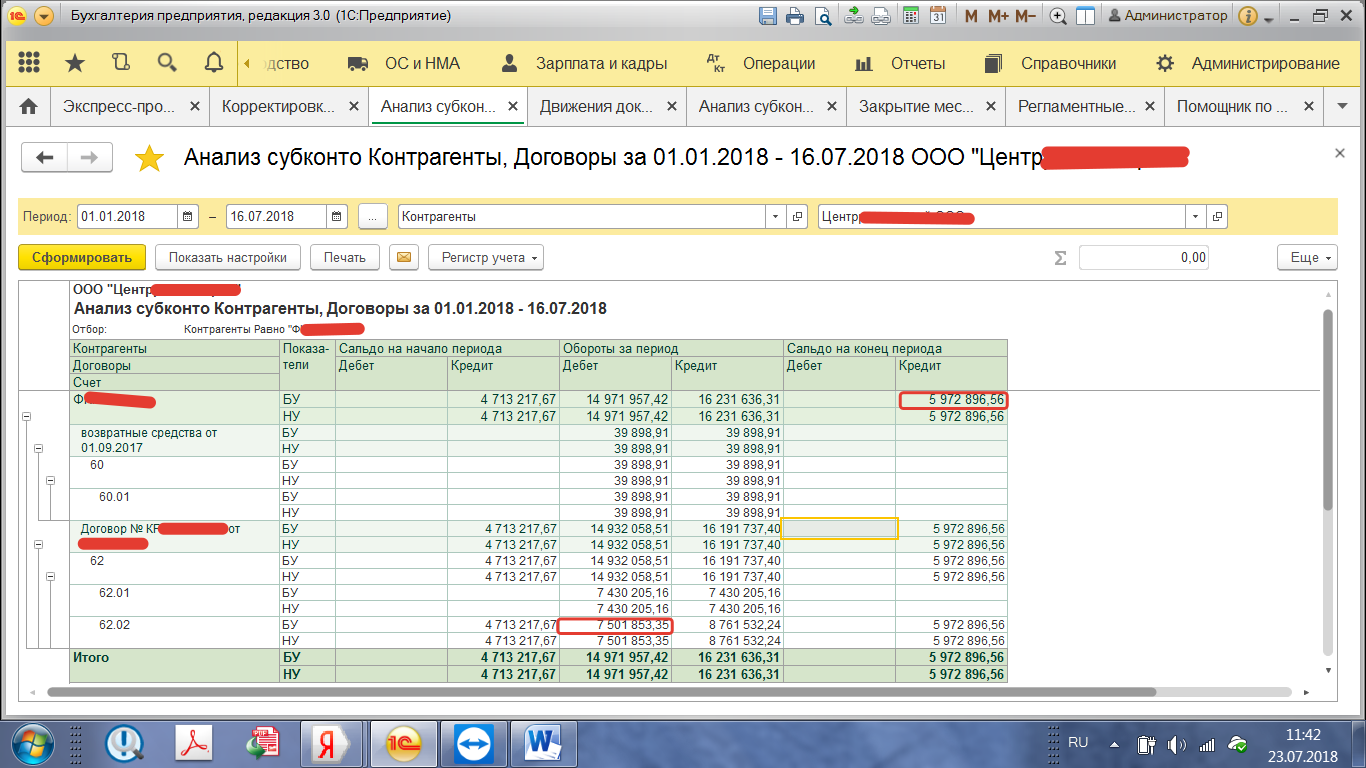 После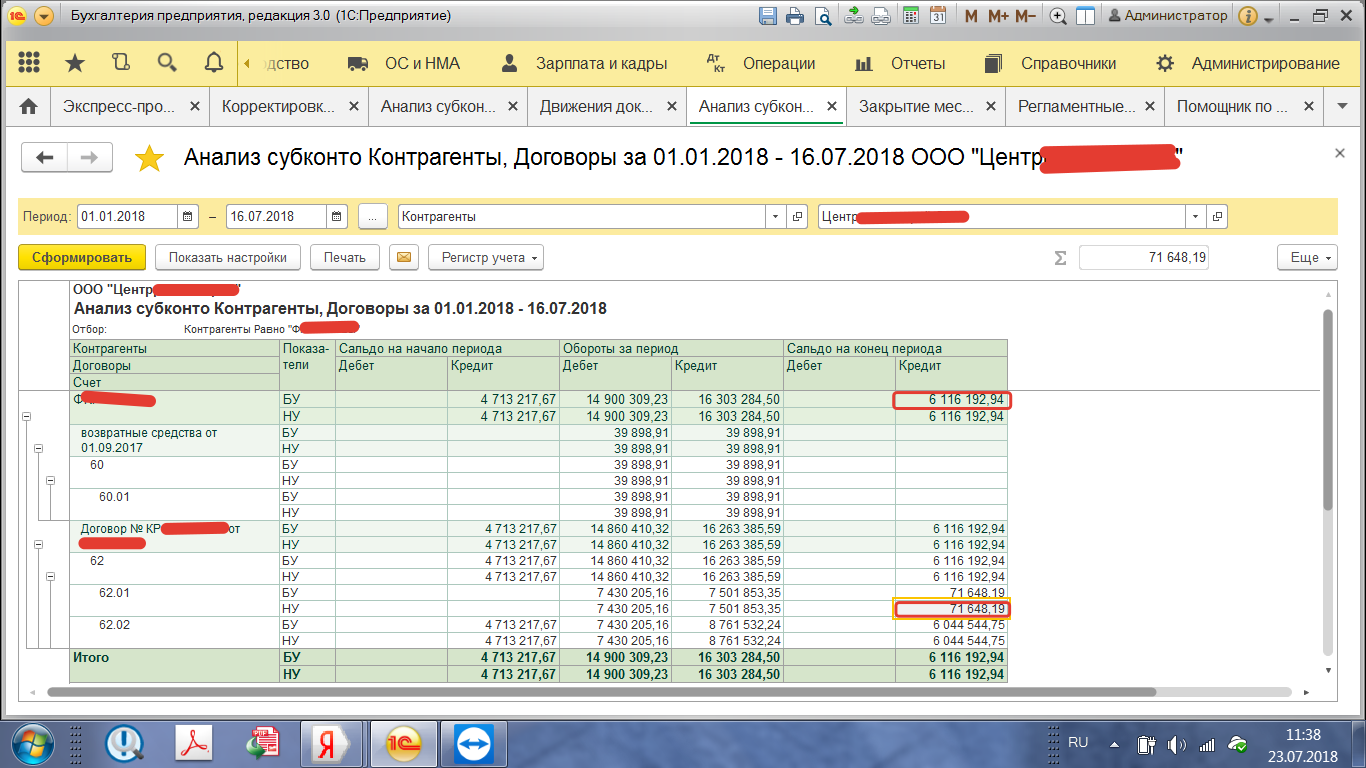 